Доклад«Здоровый образ жизни школьника»Выполнила: учитель физической культуры                                                                                     Резепова А.А.Кто рассчитывает обеспечить себе здоровье, пребывая                                                        в лени, тот поступает так же глупо, как и человек, думающий молчанием усовершенствовать свой голос. ПлутархЗдоровый образ жизни школьникаЗдоровый образ жизни – важнейшее условие здоровья любого человека. Соблюдение здорового образа жизни особенно актуально в детском возрасте, когда психика и тело человека еще только формируются.Актуальность проблемыНа здоровье человека оказывает влияние целая группа различных факторов – это и наследственность, и экологическая обстановка, и уровень развития медицины. Однако наиболее существенным фактором является тот образ жизни, которого придерживается человек. К счастью, это именно та область, которую мы в силах регулировать сами. Игнорирование вопроса здорового образа жизни, как правило, приводит к самым плачевным результатам, когда даже самый мощный запас здоровья ребенка истощается и человек становится заложником различных недугов.Как показывает статистика, за время обучения в школе около половины детей приобретают то или иное хроническое заболевание и только 10% выпускников полностью здоровы. Уберечь своего ребенка от заболеваний и сохранить его здоровье на максимально высоком уровне вполне по силам родителям и педагогам – нужно лишь понимать важность этой проблемы и действовать грамотно и продумано.  Говоря о здоровом образе жизни школьника, мы должны четко представлять, какие особенности его жизни могут представлять опасность для нарушения гармоничной схемы поведения. Попробуем сформулировать основные моменты.1.Возрастающая учебная нагрузка в школе.2.Занятия в учреждениях дополнительного образования.3.Уменьшение контроля со стороны родителей.4.Становление личности ребенка и формирование собственных взглядов на правильный образ жизни.5.Влияние сверстников на поведение, предпочтения и устремления. 6.Половое созревание и связанное с ним поведение.7.Психологическая ранимость ребенка в критические переходные периоды, в том числе в подростковом возрасте.Здоровый образ жизни школьника: основные принципы.В вопросе здорового образа жизни школьника задача родителей и педагогов подразумевает три основных направления:1.создание оптимальных внешних условий (питание, одежда, подходящая мебель и т.п.);2.составление гармоничного режима труда и отдыха;3.воспитание правильных представлений о здоровом образе жизни и его важности, а также формирование здорового стереотипа поведения.Здоровый образ жизни формируется из множества составляющих, причем каждый компонент по-своему важен. Игнорирование даже одного из них может свести на нет все прочие усилия.Правильное питание Питание школьника должно быть полноценным и сбалансированным. Энергии и питательных веществ должно хватать на рост и ежедневную активность, при этом избыток и недостаток калорийности и питательной ценности одинаково вредны. Первым правилом в любой естественной системе питания должно быть:Прием пищи только при ощущениях голода.Отказ от приема пищи при болях, умственном и физическом недомогания, при лихорадке и повышенной температуре тела.Отказ от приема пищи непосредственно перед сном, а также до и после серьезной работы, физической либо умственной.Очень важно иметь свободное время для усвоения пищи. Представление, что физические упражнения после еды способствуют пищеварению, является грубой ошибкой.
Прием пищи должен состоять из смешанных продуктов, являющихся источниками белков, жиров и углеводов, витаминов и минеральных веществ. Только в этом случае удается достичь сбалансированного соотношения пищевых веществ и незаменимых факторов питания, обеспечить не только высокий уровень переваривания и всасывания пищевых веществ, но и их транспортировку к тканям и клеткам, полное их усвоение на уровне клетки.Рациональное питание обеспечивает правильный рост и формирование организма, способствует сохранению здоровья, высокой работоспособности и продлению жизни.Лицам, страдающим хроническими заболеваниями, нужно соблюдать диету.Рациональный режим дняСюда входит режим труда, подразумевающий рациональную учебную нагрузку, а также достаточный объем качественного отдыха, в том числе сна. Оптимальный двигательный режим – важнейшее условие здорового образа жизни . Его основу составляют систематические занятия физическими упражнениями и спортом, эффективно решающие задачи укрепления здоровья и развития физических способностей молодежи, сохранения здоровья и двигательных навыков, усиления профилактики неблагоприятных возрастных изменений. При этом физическая культура и спорт выступают как важнейшее средство воспитания.Полезно ходить по лестнице, не пользуясь лифтом. По утверждению американских врачей каждая ступенька дарит человеку 4 секунды жизни. 70 ступенек сжигают 28 калорий.Основными качествами, характеризующими физическое развитие человека, являются сила, быстрота, ловкость, гибкость и выносливость. Совершенствование каждого из этих качеств способствует и укреплению здоровья, но далеко не в одинаковой мере. Можно стать очень быстрым, тренируясь в беге на короткие дистанции. Наконец, очень неплохо стать ловким и гибким, применяя гимнастические и акробатические упражнения. Однако при всем этом не удается сформировать достаточную устойчивость к болезнетворным воздействиям.Для эффективного оздоровления и профилактики болезней необходимо тренировать и совершенствовать в первую очередь самое ценное качество – выносливость в сочетании с закаливанием и другими компонентами здорового  образа  жизни , что обеспечит растущему организму надежный щит против многих болезней.Оптимальная физическая нагрузкаЛюбой ребенок, даже самый «неспортивный», должен заниматься физкультурой или спортом. Учитывая, что уроки физкультуры не в состоянии обеспечить достаточную физическую нагрузку, в свободное время школьнику рекомендуется посещать спортивную секцию и выделять время на подвижные игры на свежем воздухе.ЗакаливаниеЗакаливание является отличным средством повышения сопротивляемости организма: человек становится менее подверженным простудным заболеваниям, он реже болеет вирусными инфекциями даже во время эпидемий. В России закаливание издавна было массовым. Примером могут служить деревенские бани с парными и снежными ваннами. Однако в наши дни большинство людей ничего не делают для закаливания как самих себя, так и своих детей. Более того, многие родители из опасения простудить ребенка уже с первых дней месяцев его жизни начинают заниматься пассивной защитой от простуды: укутывают его, закрывают форточки и т.д. Такая "забота" о детях не создает условий для хорошей адаптации к меняющейся температуре среды. Напротив, она содействует ослаблению их здоровья, что приводит к возникновению простудных заболеваний. Поэтому проблема поиска и разработки эффективных методов закаливания остается одной из важнейших. А ведь польза закаливания с раннего возраста доказана громадным практическим опытом и опирается на солидное научное обоснование.Широко известны различные способы закаливания – от воздушных ванн до обливания холодной водой. Полезность этих процедур не вызывает сомнений. С незапамятных времен известно, что ходьба босиком – замечательное закаливающее средство. Зимнее плавание – высшая форма закаливания. Чтобы ее достичь, человек должен пройти все ступени закаливания.Соблюдение гигиенических нормВ эту группу входят все основные гигиенические мероприятия: поддержание чистоты полости рта и тела, гигиена половых органов, чистота постельного и нательного белья, использование только личных предметов гигиены и т.п.Особое значение имеет и режим дня. При правильном и строгом его соблюдении вырабатывается четкий ритм функционирования организма. А это, в свою очередь, создает наилучшие условия для работы и восстановления.Неодинаковые условия жизни, труда и быта, индивидуальные различия людей не позволяют рекомендовать один вариант суточного режима для всех. Однако его основные положения должны соблюдаться всеми: выполнение различных видов деятельности в строго определенное время, правильное чередование работы и отдыха, регулярное питание. Особое внимание нужно уделять сну – основному и ничем не заменимому виду отдыха. Постоянное недосыпание опасно тем, что может вызвать истощение нервной системы, ослабление защитных сил организма, снижение работоспособности, ухудшение самочувствия.Отказ от вредных привычек Курение, алкоголь, любая форма наркомании несовместимы со здоровым образом жизни и угрожают школьнику задержкой роста и развития, формированием различных заболеваний и даже смертью. Очень многие люди начинают свое оздоровление с отказа от курения, которое считается одной из самых опасных привычек современного человека. Недаром медики считают, что с курением непосредственно связаны самые серьезные болезни сердца, сосудов, легких. Курение не только подтачивает здоровье, но и забирает силы в самом прямом смысле. Как установили советские специалисты, через 5-9 минут после выкуривания одной только сигареты мускульная сила снижается на 15%, спортсмены знают это по опыту и потому, как правило, не курят. Отнюдь не стимулирует курение и умственную деятельность. Наоборот, эксперимент показал, что только из-за курения снижается точность выполнения теста, восприятие учебного материала. Курильщик вдыхает не все вредные вещества, находящиеся в табачном дыме, – около половины достается тем, кто находится рядом с ними. Не случайно, что в семьях курильщиков дети болеют респираторными заболеваниями гораздо чаще, чем в семьях, где никто не курит. Курение является частой причиной возникновения опухолей полости рта, гортани, бронхов и легких. Постоянное и длительное курение приводит к преждевременному старению. Нарушение питания тканей кислородом, спазм мелких сосудов делают характерной внешность курильщика (желтоватый оттенок белков глаз, кожи, преждевременное увядание), а изменение слизистых оболочек дыхательных путей влияет на его голос (утрата звонкости, сниженный тембр, хриплость).Действие никотина особенно опасно в определенные периоды жизни – юность, старческий возраст, когда даже слабое возбуждающее действие нарушает нервную регуляцию. Особенно вреден никотин беременным, так как приводит к рождению слабых, с низким весом детей, и кормящим женщинам, так как повышает заболеваемость и смертность детей в первые годы жизни.Следующая непростая задача – преодоление пьянства и алкоголизма. Установлено, что алкоголизм действует разрушающе на все системы и органы человека. В результате систематического потребления алкоголя развивается симтомокомплекс болезненного пристрастия к нему:потеря чувства меры и контроля над количеством потребляемого алкоголя;нарушение деятельности центральной и периферической нервной системы (психозы, невриты и т.п.) и функций внутренних органов.Благоприятная психологическая обстановка в семье Добрые дружеские отношения между всеми членами семьи являются основой психического здоровья школьника.Здоровый и духовно развитый человек счастлив – он отлично себя чувствует, получает удовлетворение от своей работы, стремится к самоусовершенствованию, достигая неувядающей молодости духа и внутренней красоты.Целостность человеческой личности проявляется, прежде всего, во взаимосвязи и взаимодействии психических и физических сил организма. Гармония психофизических сил организма повышает резервы здоровья, создает условия для творческого самовыражения в различных областях нашей жизни. Активный и здоровый человек надолго сохраняет молодость, продолжая созидательную деятельность, не позволяя "душе лениться". Академик Н. М. Амосов предлагает ввести новый медицинский термин "количество здоровья" для обозначения меры резервов организма.Скажем, у человека в спокойном состоянии через легкие проходит 5-9 литров воздуха в минуту. Некоторые высокотренированные спортсмены могут произвольно в течение 10-11 минут ежеминутно пропускать через свои легкие 150 литров воздуха, т.е. с превышением нормы в 30 раз. Это и есть резерв организма.В нашей школе проводится работа по формированию ценностного отношения к здоровью, где предоставляется информация по вопросам, влияющим на их собственное здоровье и здоровье детей. Цель предоставления этой информации состоит в том, чтобы помочь понять влияние определённого поведения на их детей. Формы проведения данной работы разная: индивидуальные консультации, проведение «Недели здоровья» со всевозможными мероприятиями, видеоролики от вреде курения, алкоголя, наркотиках. (см. приложение 1). В школе имеются различные спортивные секции, где ведется работа по укреплению здоровья детей.Мы создаем оптимальных внешнесредовых условий (гуманистические отношения, благоприятный психологический климат) по формированию здорового образа жизниПриложение 1.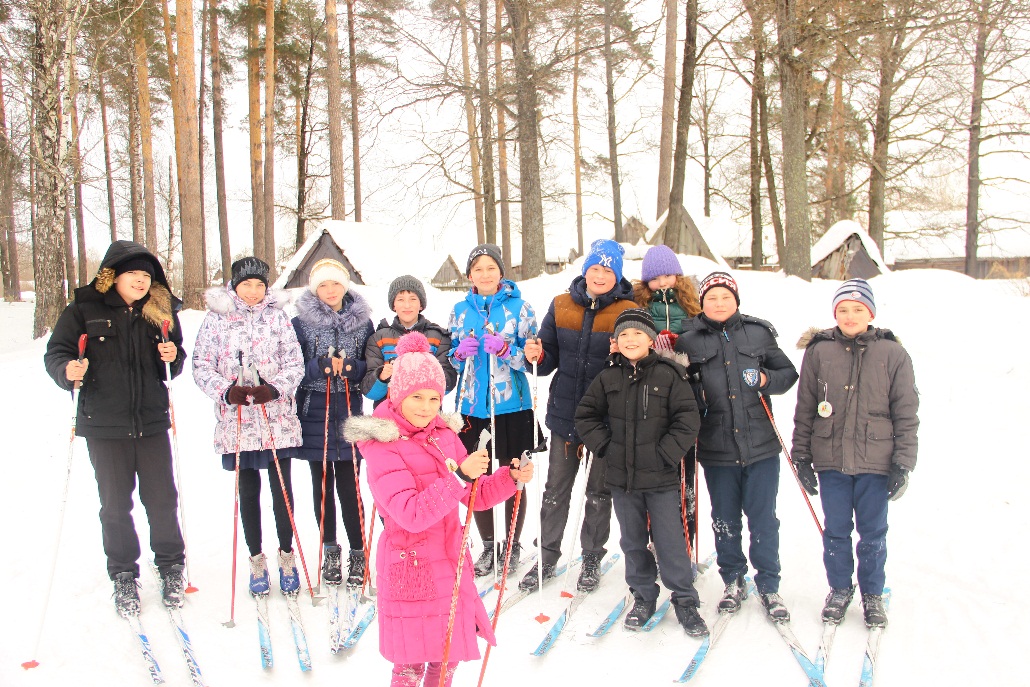 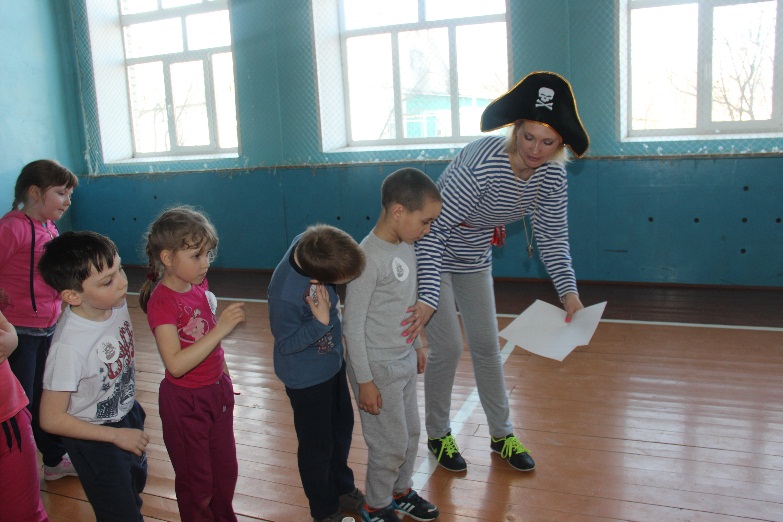 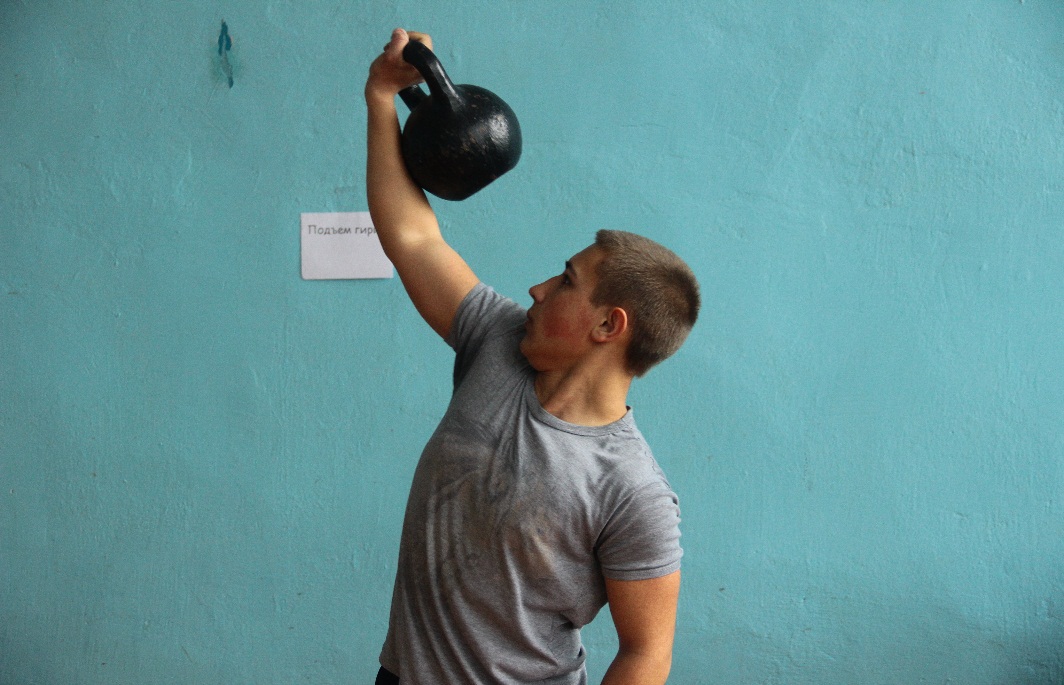 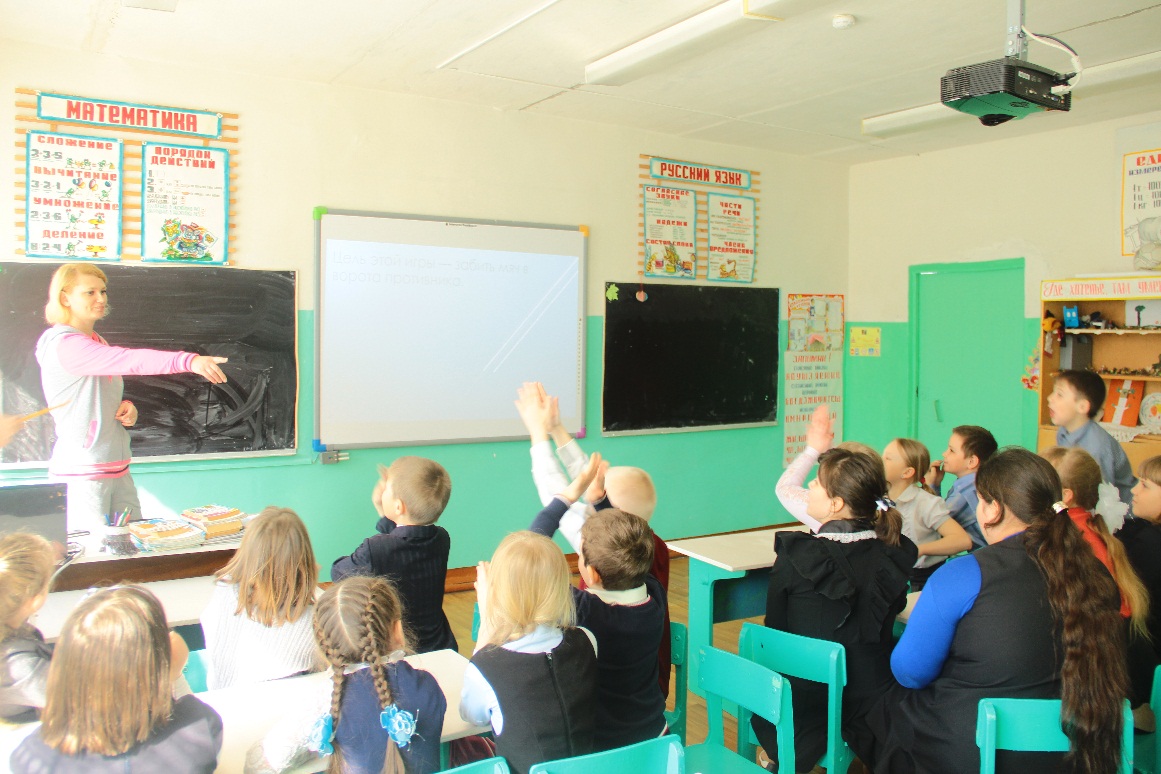 